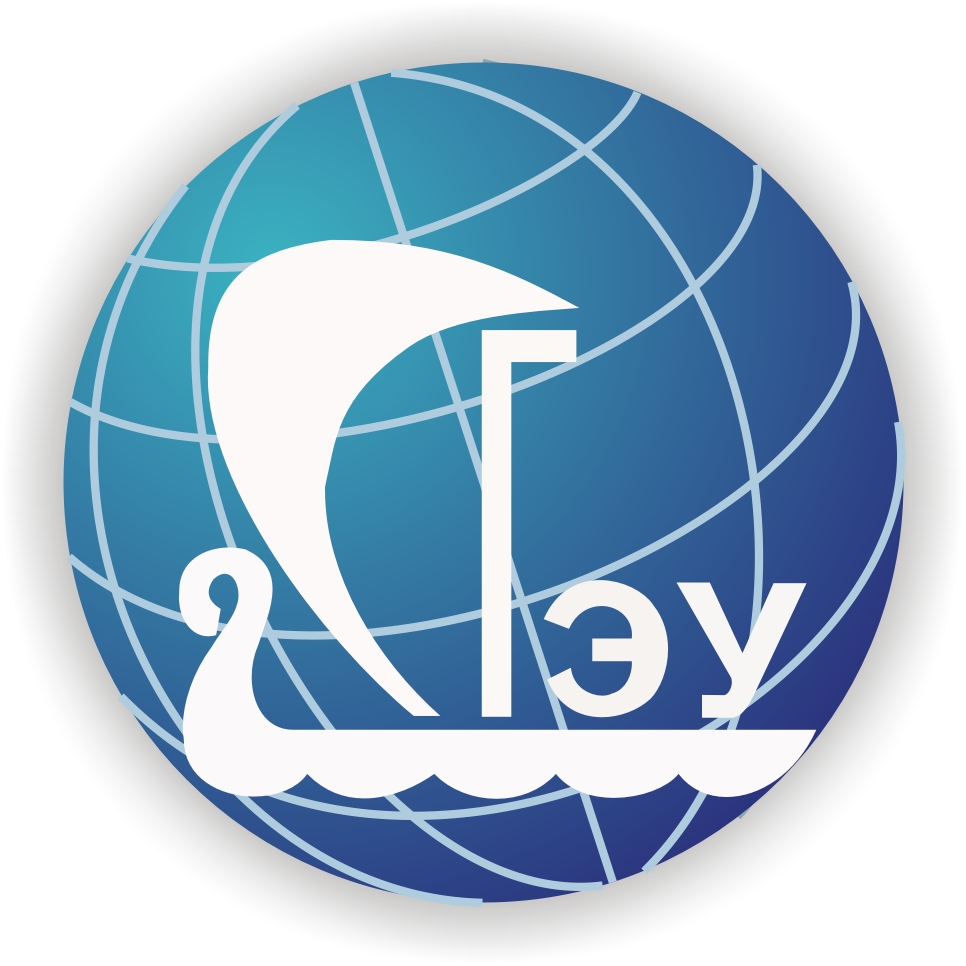 федеральное государственное БЮДЖЕТНОЕ образовательное учреждение высшего образования «самарский ГОСУДАРСТВЕННЫЙ ЭКОНОМИЧЕСКИЙ УНИВЕРСИТЕТ»   НАПРАВЛЕНИЕ №___________на ______________________________________ практику                                                                                         (указать вид практики)Обучающийся______________________________________________________________________ института (факультета)___________________________________курс____группа_____________направление подготовки/специальность _______________________образовательная  программа __________________________________________________________________________________направляется для прохождения ______________________ практики в профильную организациювид практики__________________________________________________________________________________ (наименование организации)на срок с «___»______________20__г.  по   «___» _________________20__г.Основание: приказ ректора ФГБОУ ВО «СГЭУ» от «___» ________20__ г. №_________, календарный учебный график, договор от «___» ______20__ г.  № ________.    М.П.               Руководитель практики от Университета __________________/ _____________/	                                                                                                      (подпись)                          Начальник отдела организации практик и стажировок_________/Е.А. Дядченко/(по прибытии на место практики сдается администрации организации)                                                                   Линия отреза----------------------------------------------------------------------------------------------------------------------------Федеральное государственное бюджетное образовательное учреждение высшего образования «Самарский государственный экономический университет»Отдел организации практик и стажировокСоветской Армии, д. . Самара, 443090т.: (846) 933 86 81, ops2019@sseu.ruИЗВЕЩЕНИЕо прохождении обучающимся _________________________ практики(указать вид практики)Обучающийся______________________________________________________________________института (факультета)________________________________курса__________группы_________Прибыл «____» __________20__ г. в ___________________________________________________                                                       (наименование организации)М.П.Приступил к прохождению ______________ практики в __________________________________вид практики                                           (наименование структурного подразделения организации)Инструктаж по ознакомлению с требованиями охраны труда, техники безопасности, пожарной безопасности, а также правилами внутреннего трудового распорядка проведен. Программу практики выполнил в полном объеме. Обучающийся                                                                   __________________/_________________/                                                                                                                                                       (подпись)                                       (ФИО)Руководитель практики от профильной организации  _________________  /_________________/                                                                                                                                                     (подпись)                                       (ФИО)Убыл «___» _________20__ г. в Самарский государственный экономический университет.Администрации организации                                           _________________  /_________________/                                                                                                                                                     (подпись)                                       (ФИО)М.П. 	ВНИМАНИЕ! Извещение, заверенное администрацией, выдается на руки обучающемуся по окончании практики и предоставляется обучающимся в отдел организации практики и стажировки в течение 3-х дней по прибытию в университет!	